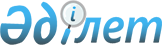 Об утверждении Правил размещения информации на интернет-портале открытых данныхПриказ Министра информации и общественного развития Республики Казахстан от 28 апреля 2021 года № 144. Зарегистрирован в Министерстве юстиции Республики Казахстан 29 апреля 2021 года № 22651.       В соответствии с подпунктом 6) пункта 1 статьи 6-2 Закона Республики Казахстан "О доступе к информации" ПРИКАЗЫВАЮ:      Сноска. Преамбула - в редакции приказа и.о. Министра информации и общественного развития РК от 24.01.2023 № 33 (вводится в действие по истечении десяти календарных дней после дня его первого официального опубликования).
       1. Утвердить Правила размещения информации на интернет-портале открытых данных согласно приложению 1 к настоящему приказу.       2. Признать утратившими силу некоторые приказы согласно приложению 2 к настоящему приказу.      3. Департаменту развития коммуникаций государства и общества Министерства информации и общественного развития Республики Казахстан в установленном законодательством порядке обеспечить:      1) государственную регистрацию настоящего приказа в Министерстве юстиции Республики Казахстан;      2) размещение настоящего приказа на интернет-ресурсе Министерства информации и общественного развития Республики Казахстан;      3) в течение десяти рабочих дней после государственной регистрации настоящего приказа в Министерстве юстиции Республики Казахстан представление в Юридический департамент Министерства информации и общественного развития Республики Казахстан сведений об исполнении мероприятий, предусмотренных подпунктами 1) и 2) настоящего пункта.      4. Настоящий приказ вводится в действие по истечении десяти календарных дней после дня его первого официального опубликования.      "СОГЛАСОВАН"Министерство сельского хозяйства Республики Казахстан      "СОГЛАСОВАН"Генеральная прокуратураРеспублики Казахстан      "СОГЛАСОВАН"Агентство по защите и развитию конкуренции Республики Казахстан      "СОГЛАСОВАН"Министерство образования и наукиРеспублики Казахстан      "СОГЛАСОВАН"Министерство здравоохранения Республики Казахстан      "СОГЛАСОВАН"Министерство труда и социальной защиты населения Республики Казахстан      "СОГЛАСОВАН"Верховный Суд Республики Казахстан      "СОГЛАСОВАН"Министерство индустрии и инфраструктурного развитияРеспублики Казахстан      "СОГЛАСОВАН"Министерство финансов Республики Казахстан      "СОГЛАСОВАН"Агентство Республики Казахстанпо финансовому мониторингу      "СОГЛАСОВАН"Агентство Республики Казахстан по регулированию иразвитию финансового рынка      "СОГЛАСОВАН"Министерство обороныРеспублики Казахстан      "СОГЛАСОВАН"Министерство культуры и спортаРеспублики Казахстан      "СОГЛАСОВАН"Агентство Республики Казахстанпо делам государственной службы      "СОГЛАСОВАН"Центральная избирательная комиссияРеспублики Казахстан      "СОГЛАСОВАН"Министерство торговли и интеграцииРеспублики Казахстан      "СОГЛАСОВАН"Агентство по стратегическому планированию и реформам Республики Казахстан      "СОГЛАСОВАН"Агентство Республики Казахстанпо противодействию коррупции(Антикоррупционная служба)      "СОГЛАСОВАН"Министерство иностранных делРеспублики Казахстан      "СОГЛАСОВАН"Министерство по чрезвычайным ситуациям Республики Казахстан      "СОГЛАСОВАН"Национальный Банк Республики Казахстан      "СОГЛАСОВАН"Министерство национальной экономики Республики Казахстан      СОГЛАСОВАН"Министерство цифрового развития, инноваций и аэрокосмической промышленности Республики Казахстан      "СОГЛАСОВАН"Министерство внутренних дел Республики Казахстан      "СОГЛАСОВАН"Министерство экологии, геологии и природных ресурсов Республики Казахстан      "СОГЛАСОВАН"Министерство энергетикиРеспублики Казахстан      "СОГЛАСОВАН"Счетный комитет по контролю заисполнением республиканского бюджета Правила размещения информации на интернет-портале открытых данных Глава 1. Общие положения       1. Настоящие Правила размещения информации на интернет-портале открытых данных (далее – Правила) разработаны в соответствии с подпунктом 6) пункта 1 статьи 6-2 Закона Республики Казахстан от 16 ноября 2015 года "О доступе к информации" (далее – Закон) и определяют порядок размещения информации на интернет-портале открытых данных.      2. В настоящих Правилах применяются следующие понятия и определения:      1) автоматизированное рабочее место (далее – АРМ) – рабочее место государственного органа на интернет-портале для размещения открытых данных;      2) открытые данные – общедоступные электронные информационные ресурсы, представленные в машиночитаемом виде и предназначенные для дальнейшего использования, повторной публикации в неизменном виде;      3) интернет-портал открытых данных (далее – Портал) – компонент веб-портала "электронного правительства", обеспечивающий централизованное хранение описательной и ссылочной информации по открытым данным;      4) уполномоченный орган в области доступа к информации (далее – уполномоченный орган) – центральный исполнительный орган, осуществляющий руководство и межотраслевую координацию в области доступа к информации;      5) пользователь информации – физическое или юридическое лицо, запрашивающее и (или) использующее информацию;      6) администратор – представитель органа и учреждения законодательной, исполнительной и судебной ветвей государственной власти, местного государственного управления и самоуправления (далее – государственный орган), государственного учреждения, не являющегося государственным органом, субъекта квазигосударственного сектора, исполнителя функций, организующий работу государственного органа, государственного учреждения, не являющегося государственным органом, субъекта квазигосударственного сектора, исполнителя функций на интернет-портале открытых данных;       7) исполнители функций центральных и (или) местных исполнительных органов (далее – исполнители функций) – субъекты предпринимательства и их объединения, саморегулируемые и неправительственные организации, осуществляющие функции центральных и (или) местных исполнительных органов в порядке, установленном Законом Республики Казахстан от 27 ноября 2000 года "Об административных процедурах";      8) сервисный интегратор "электронного правительства" (далее – сервисный интегратор) – юридическое лицо, определяемое Правительством Республики Казахстан, на которое возложены функции по методологическому обеспечению развития архитектуры "электронного правительства" и типовой архитектуры "электронного акимата", а также иные функции, предусмотренные Законом Республики Казахстан от 24 ноября 2015 года "Об информатизации". Глава 2. Порядок размещения информации на интернет-портале открытых данных      3. Порядок размещения государственными органами, государственными учреждениями, не являющимися государственными органами, субъектами квазигосударственного сектора, исполнителями функций информации на Портале включает в себя размещение и актуализацию открытых данных.      4. Государственные органы, государственные учреждения, не являющиеся государственными органами, субъекты квазигосударственного сектора, исполнители функций размещают и актуализируют на Портале открытые данные на казахском и русском языках.       Государственные органы размещают и актуализируют открытые данные согласно Единому перечню открытых данных государственных органов, размещаемых на интернет-портале открытых данных, утверждаемому Правительством Республики Казахстан в соответствии с подпунктом 3) статьи 6-1 Закона.       5. Размещение государственными органами, государственными учреждениями, не являющимися государственными органами, субъектами квазигосударственного сектора, исполнителями функций открытых данных на Портале осуществляется в форматах JSON (Java Script Object Notation) или XML (Java Script Object Notation) согласно формату представления открытых данных в соответствии с приложением 1 к настоящим Правилам.      Перевод открытых данных в формат JSON или XML государственными органами, государственными учреждениями, не являющимися государственными органами, субъектами квазигосударственного сектора, исполнителями функций осуществляется с использованием инструмента, размещенного в АРМ.       Для использования инструмента государственные органы, государственные учреждения, не являющиеся государственными органами, субъекты квазигосударственного сектора, исполнители функций формируют открытые данные, в соответствии с описанием к использованию инструмента по переводу открытых данных в формат JSON или XML, указанным в приложении 2 к настоящим Правилам.      6. Открытые данные, размещаемые на Портале, включают в себя описание открытых данных, описание полей открытых данных и открытые данные в машиночитаемом виде.      Размещение открытых данных с применением API (Application Programming Interface) государственного органа, государственного учреждения, не являющегося государственным органом, субъекта квазигосударственного сектора, исполнителя функций производится в случае, если представляемая информация содержится в информационной системе государственного органа, государственного учреждения, не являющегося государственным органом, субъекта квазигосударственного сектора, исполнителя функций.      7. В случае необходимости получения открытых данных, пользователь информации подает в произвольной форме заявку на размещение открытых данных через Портал соответствующему государственному органу, государственному учреждению, не являющемуся государственным органом, субъекту квазигосударственного сектора, исполнителю функций.      8. Сервисный интегратор ежемесячно, не позднее 5 числа следующего за отчетным, проводит обработку поступивших заявок от пользователей информации. Заявки, прошедшие обработку, направляются сервисным интегратором администратору посредством АРМ.       9. Если запрашиваемые пользователем информации открытые данные, не противоречат пункту 16 статьи 11 Закона, государственный орган, государственное учреждение, не являющееся государственным органом, субъект квазигосударственного сектора, исполнитель функций в срок не позднее тридцати календарных дней с даты получения заявки размещает открытые данные на Портале посредством АРМ.      В противном случае государственный орган, государственное учреждение, не являющееся государственным органом, субъект квазигосударственного сектора, исполнитель функций в срок не позднее пяти рабочих дней с даты получения заявки отказывает в размещении открытых данных посредством АРМ.      10. Пользователю информации автоматически направляется уведомление о статусе рассмотрения заявки с момента принятия государственным органом, государственным учреждением, не являющимся государственным органом, субъектом квазигосударственного сектора, исполнителем функций соответствующего решения. Формат представления открытых данных      1. Формат публикации открытых данных      "meta": {      "apiUri": "",      "nameKk": "",      "nameRu": "",      "nameEn": "",      "descriptionKk": "",      "descriptionRu": "",      "descriptionEn": "",      "keywords": [],      "responsible": {      "fullnameKk": "",      "fullnameEn": "",      "fullnameRu": "",      "phone": "",      "email": ""      "owner": {      "fullnameKk": "",      "fullnameEn": "",      "fullnameRu": "",      "phone": "",      "email": ""      "fields": {      "<fieldName>": { "type": "Int | String | Double | Boolean      |Date | Geoposition", "labelKk": "", "labelRu": "", "labelEn": "",      "datapath": "<apiUri>.<id>", "pkey": true},      "<fieldName>": { "type": "Object", "labelKk": "",      "labelRu": "", "labelEn": "",      "fields": {}      "<fieldName>": { "type": "List", "labelKk": "",      "labelRu": "", "labelEn": "", "elementType": "Int | String | Double      |Boolean | Date | Geoposition | Object | List"      "fields": {}      "data": [{}..{}]      2. Описание полей открытых данных по формату      3. Описание полей открытых данных      4. Описание атрибутов полей открытых данных Описание к использованию инструмента по переводу открытых данных в формат JSON, XML       Сноска. Приложение 2 - в редакции приказа и.о. Министра информации и общественного развития РК от 24.01.2023 № 33 (вводится в действие по истечении десяти календарных дней после дня его первого официального опубликования).      1. Описание открытых данных      Примечание: *поля, обязательные к заполнению      2. Описание полей открытых данных      Примечание: 1. *поля, обязательные к заполнению 2. Описание полей открытых данных, а также требования к ним указаны в приложении 2 настоящих Правил.      3. Шаблон формирования открытых данных Перечень утративших силу некоторых приказов       1. Приказ исполняющего обязанности Министра по инвестициям и развитию Республики Казахстан от 26 января 2016 года № 86 "Об утверждении Критериев отнесения электронных информационных ресурсов к открытым данным, размещаемым государственными органами на интернет-портале открытых данных, а также Правил и формат их представления" (зарегистрирован в Реестре государственной регистрации нормативных правовых актов под № 13231).       2. Приказ Министра информации и коммуникаций Республики Казахстан от 10 октября 2018 года № 432 "О внесении изменений в приказ исполняющего обязанности Министра по инвестициям и развитию Республики Казахстан от 26 января 2016 года № 86 "Об утверждении Критериев отнесения электронных информационных ресурсов к открытым данным, размещаемым государственными органами на интернет-портале открытых данных, а также Правил и формат их представления" (зарегистрирован в Реестре государственной регистрации нормативных правовых актов под № 17682).       3. Приказ Министра цифрового развития, инноваций и аэрокосмической промышленности Республики Казахстан от 19 мая 2020 года № 201/НҚ "О внесении изменений и дополнения в приказ исполняющего обязанности Министра по инвестициям и развитию Республики Казахстан от 26 января 2016 года № 86 "Об утверждении Критериев отнесения электронных информационных ресурсов к открытым данным, размещаемым государственными органами на интернет-портале открытых данных, а также Правил и формат их представления" (зарегистрирован в Реестре государственной регистрации нормативных правовых актов под № 20762).© 2012. РГП на ПХВ «Институт законодательства и правовой информации Республики Казахстан» Министерства юстиции Республики Казахстан      Министр информации и общественного развития Республики Казахстан А. Балаеваприложение 1 к приказу
Министра информации и
общественного развития
Республики Казахстан
от 28 апреля 2021 года № 144Приложение 1 к Правилам 
размещения информации на 
интернет-портале открытых данных№Наименование поляТип поля на казахском языке/русском языкеТип поляДополнительные (специальные) требования к значениям атрибутов1apiUriИдентификатор открытых данныхСтрока (100)Уникальный идентификатор открытых данных2NameKk/NameRuНаименование открытых данныхСтрока (255)Полное наименование открытых данных3DescriptionKk/descriptionRuОписание открытых данныхТекстПолное описание открытых данных4KeywordsКлючевые слова открытых данныхМассив/ СписокКлючевые слова5Responsible.fullnameKk/ Responsible.fullnameRuОтветственное лицо за открытые данныеСтрока (100)ФИО ответственного лица за открытые данные6Responsible.phoneНомер телефонаСтрока (50)Номер телефона ответственного лица7Responsible.emailАдрес электронной почтыСтрока (50)Адрес электронной почты ответственного лица№Наименование поляТип поля на казахском языке/русском языкеТип поляДополнительные (специальные) требования к значениям атрибутовПример открытых данных1Наименование полейЦелые числаIntАтрибут содержит числовые значенияid: { type: "Int", labelKk: "ИД", labelRu: "ИД", labelEn: "ID", pkey: true},2Наименование полейНецелые числаDoubleАтрибут содержит нечисловые значения3Наименование полейСтрокаStringЗначение атрибута содержит только следующие символы:Заглавные (прописные) и строчные буквы русского и казахского языка алфавита – (A, Я) и (а, я).Знак "номер"Знак "дефис""Круглые" скобкиСловоразде-литель – одиночный символ "пробел"Знак "запятая"Знак "точка"title: { type: "String", labelKk: "Название", labelRu: "Название", labelEn: "Title"}4Наименование полейЛогическое значениеBooleantrue/falsepublished: {type: "Boolean", labelKk: "Опубликован", labelRu: "Опубликован", labelEn: "Published"},5Наименование полейДатаDateАтрибут содержит дату. Значения в следующем виде: ДД-ММ-ГГГГ чч:ммdate: {type: "Date", labelKk: "Дата", labelRu: "Дата", labelEn: "Date"},6Наименование полейГеопозицияGeo-positionАтрибут содержит информацию о положении точки на земной поверхности – координаты Х: координаты У7Наименование полейЛистListАтрибут List содержит расширяемый массив данных8Наименование полейОбъектObjectАтрибут используется для описания других или вложенных объектов№Наименование атрибутаОписание атрибутаОписание атрибутаПредполагаемые значения1typeАтрибут указывает тип поляАтрибут указывает тип поляInt, String, Double, Boolean, Date, Geoposition, Object, List2labelKkНаименование атрибута на казахском языкеНаименование атрибута на казахском языке3labelRuНаименование атрибута на русском языкеНаименование атрибута на русском языке4elementTypeАтрибут указывает тип объекта внутри массиваАтрибут указывает тип объекта внутри массиваInt, String, Double, Boolean, Date, Geoposition, Object, List5pkeyАтрибут указывает признак того, что поле является уникальным идентификаторомАтрибут указывает признак того, что поле является уникальным идентификаторомtrue, false6fieldsАтрибут описывает внутренние поля объектаАтрибут описывает внутренние поля объекта7datapathАтрибут предназначен для ссылки на другие открытые данные имеющих уникальный идентификаторАтрибут предназначен для ссылки на другие открытые данные имеющих уникальный идентификатор"<идентификатор открытых данных>.<идентификатор объекта>"Приложение 2
к Правилам размещения
информации на интернет-
портале открытых данныхПриложение 2
к Правилам размещения
информации на интернет-
портале открытых данныхПриложение 2
к Правилам размещения
информации на интернет-
портале открытых данныхНаименование поляЗначениеПримерИдентификатор открытых данных№Наименование открытых данных на казахском языке*Астана қаласының дәріханаларыНаименование открытых данных на русском языке*Аптеки города АстанаОписание открытых данных на казахском языке*Көрсетілген ашық деректер Астана қаласының дәріханалар ақпаратын қамтидыОписание открытых данных на русском языке*Указанные открытые данные содержат информацию об аптеках города АстанаКлючевые слова на казахском и русском языках*Дәріхана, аптекаФамилия, имя, отчество (при его наличии) ответственного лица на казахском языке*Ақышев Жеңіс БекенұлыФамилия, имя, отчество (при его наличии) ответственного лица на русском языке*Акишев Женис БекеновичНомер телефона ответственного лица*8 (7172) 740479Электронная почта ответственного лица*zh.akishev@qogam.gov.kzПолеНаименование поля на казахском языке*Наименование поля на русском языке*Тип поля*Формат даты (если тип поля дата)Ссылка на конкретный объект внутри открытых данныхУказание признака того, что поле является уникальным идентификаторомУказание типа объекта внутри массиваПримерПримерПримерПримерПримерПримерПримерПримерidиндентификаториндентификаторstringtruenameАтауыНазваниеstringfalseregionӨңірРегионstringfalsegeoposi-tionГеонүктеГеопозицияgeo-posi-tionfalseaddressМекенжайыАдресadd-ressfalsescheduleЖұмыс істеу кестесіГрафик работыtextfalseexpireDateЛицензияның аяқталу мерзіміСрок истечения лицензииdateDD.MM.YY YYfalseidnameregiongeopositiongeopositionaddress1ГиппократАстана51.117469,71.42817151.117469,71.428171г. Астана, Ж.М. "Ильинка" ул. Есет батыра д.182Зеленая аптекаАстана51.121077,71.41993851.121077,71.419938г. Астана, м-н Достык, ул. Сауран д.5Приложение 2 к приказу
Министра информации и
общественного развития
Республики Казахстан
от 28 апреля 2021 года № 144Приложение 2 к приказу
Министра информации и
общественного развития
Республики Казахстан
от 28 апреля 2021 года № 144Приложение 2 к приказу
Министра информации и
общественного развития
Республики Казахстан
от 28 апреля 2021 года № 144